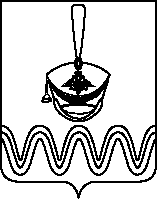 Р Е Ш Е Н И ЕСОВЕТА БОРОДИНСКОГО СЕЛЬСКОГО ПОСЕЛЕНИЯПРИМОРСКО-АХТАРСКОГО РАЙОНАЧЕТВЕРТОГО СОЗЫВАот 20.06.2022 г.                                                                                              № 129станица БородинскаяО назначении досрочных выборов главы Бородинского сельского поселения Приморско-Ахтарского района В связи с досрочным прекращением полномочий главы Бородинского сельского поселения Приморско-Ахтарского района, в соответствии со статьей 10 Федерального закона от 12 июня 2002 года № 67-ФЗ «Об основных гарантиях избирательных прав и права на участие в референдуме граждан Российской Федерации», статьей 6 Закона Краснодарского края от 26 декабря 2005 года № 966-КЗ «О муниципальных выборах в Краснодарском крае», руководствуясь статьями 13, 26 Устава Бородинского сельского поселения Приморско-Ахтарского района, Совет Бородинского сельского Приморско-Ахтарского района р е ш и л:1. Назначить досрочные выборы главы Бородинского сельского поселения Приморско-Ахтарского района на 11 сентября 2022 года.2. Направить настоящее решение в территориальную избирательную комиссию Приморско-Ахтарская.3. Официально опубликовать настоящее решение в периодическом печатном издании – газете «Ахтарский телевизионный вестник» и разместить на официальном сайте администрации Бородинского сельского поселения Приморско-Ахтарского района в сети Интернет не позднее 24 июня 2022 года.4. Контроль за исполнением настоящего решения возложить на ведущего специалиста администрации Бородинского сельского поселения Приморско-Ахтарского района Сущанскую Александру Витальевну.5. Решение вступает в силу после его официального опубликования.Исполняющий обязанности главыБородинского сельского поселенияПриморско-Ахтарского района                                                                      Д.С.Рядов